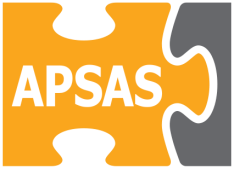 FICHA DE INSCRIPCIÓN DE SOCIOS/ASMediante la firma del presente documento, solicito el alta como socio/a de APSAS y autorizo el cobro domiciliado de la cuota anual en el número de cuenta indicado. POR FAVOR, RELLENAR EN MAYÚSCULAS TODOS LOS CAMPOSNombre: _______________________   Apellidos: __________________________________________Fecha de nacimiento: ___________________________       DNI/NIE: ___________________________Dirección: __________________________________________________________________________                 ___________________________________________    Cod. Postal: _______________Población: ___________________________________________    Provincia: ____________________Teléfono: __________________  E-mail: _________________________________________________LA CUOTA ACORDADA EN 2018 PARA PERTENECER A LA ASOCIACIÓN ES DE 60 EUROS POR PERSONA.SE COBRA DE FORMA ANUAL, MEDIANTE DOMICILIACIÓN BANCARIA, EN EL MOMENTO DE LA INSCRIPCIÓN Y SE RENUEVA AUTOMÁTICAMENTE CADA AÑO DURANTE LA 1ª SEMANA DE ENERO. Titular: ______________________________________________          DNI/NIE___________________Banco/Caja de Ahorros: _______________________________________________________________En_______________________  a_________ de ____________________ de 2017DATOS PERSONALESDOMICILIACIÓN BANCARIA IBANIBANIBANIBANENTIDADENTIDADENTIDADENTIDADOFICINAOFICINAOFICINAOFICINAD.CD.CNÚMERO DE CUENTANÚMERO DE CUENTANÚMERO DE CUENTANÚMERO DE CUENTANÚMERO DE CUENTANÚMERO DE CUENTANÚMERO DE CUENTANÚMERO DE CUENTANÚMERO DE CUENTANÚMERO DE CUENTA